МАР’ЯНІВСЬКА СЕЛИЩНА РАДА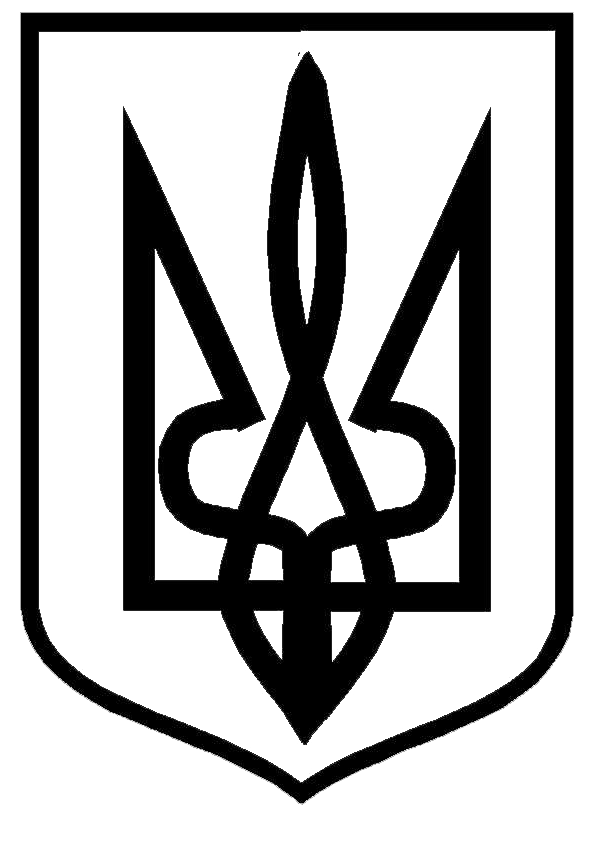 ЛУЦЬКОГО РАЙОНУ ВОЛИНСЬКОЇ ОБЛАСТІВИКОНАВЧИЙ КОМІТЕТРІШЕННЯ                                                                                                                      ПРОЄКТ25 вересня 2023 року №05        смт Мар’янівка				 Про затвердження подання до суду про призначення опікуна особі в разі визнання її недієздатною Керуючись підпунктом 4 пункту «б» частини першої статті 34 Закону України «Про місцеве самоврядування в Україні», статтями 55, 56, 58, 60, 63 Цивільного кодексу України, статтею 300 Цивільного процесуального кодексу України, враховуючи протокол засідання опікунської ради при Мар’янівській селищній раді від 14 вересня 2023 року № 3, виконавчий комітет селищної радиВИРІШИВ:1. ЗАТВЕРДИТИ подання органу опіки і піклування щодо призначення ХХХХХХ у випадку визнання її недієздатною (обмежено дієздатною), що додається.2. Направити подання до Горохівського районного суду Волинської  області за заявою ХХХХХ недієздатною, встановлення опіки.3. Контроль за виконанням цього рішення залишаю за собою.Селищний голова                                                                            Олег БАСАЛИКПавло Кусевич                                                                           